永興國小109年度暑假作業—祖父母節學習單(中年級)____年 ____班 ____號   姓名：_______________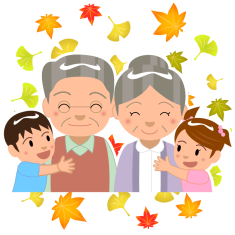 ~大手牽小手，感謝爺爺、奶奶及外公、外婆的照顧與陪伴~珍愛家人無距離~~請以照片或圖畫將你和祖父母的快樂時光紀錄下來。